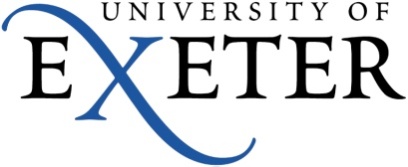 The Anning Morgan Application Form (2020 Entry)About the bursaryThe Anning Morgan Bursary is an annual award of £2,000 for postgraduate students based in Cornwall. Should the recipient be continuing to study on a postgraduate degree programme for a second year, the award may be renewed for a second year, subject to satisfactory progress and approval from the Morgan family. This bursary has the following criteria:Applicants must have an offer of a place at the University of Exeter for postgraduate study during 2020/21 Applicants must be holding an offer for a postgraduate degree programme which is based at either the Penryn or Truro campusApplicants must be planning to live in Cornwall during the period of their postgraduate degree programme Recipients will be selected based upon clear financial need Preference will be given to applicants who have a prior connection to Cornwall (e.g. have been residences of the county prior to commencing their postgraduate studies) and/or can demonstrate how they have or will contribute to the local community ApplicationIf you wish to be considered for the Anning Morgan Bursary please complete and return the attached form so that it arrives no later than Wednesday 12 August 2020 to: Kate Houghton, Stewardship and Scholarships Officer, via k.houghton@exeter.ac.ukPlease note: The information provided in this application will be treated as confidential, but may be shared with the members of the Anning Morgan Bursary selection panel, including the bursary donor. By submitting this application you consent to your details being shared in this way.The Anning Morgan Bursary Application Form (2020 Entry)First name:Surname:  Email address:Phone number:Home address:Expected term time address (if known):Degree programme*:*This must be a Postgraduate Degree Programme at the University of Exeter (at Penryn/Truro Campus).Degrees already awarded or currently being earned: (give name of institution, dates attended and class of degree) Please comment on your motivation to study your chosen subject at postgraduate level and your career aspirations:Please give details of when you have been a resident of Cornwall:Please give details of how you have or plan to contribute to the Cornish community:Please outline your financial need and comment on how receiving the Anning Morgan Bursary would help support you: